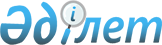 О выплате единовременной материальной помощи ко Дню Победы в Великой Отечественной войне участникам и инвалидам Великой Отечественной войныПостановление Макатского районного акимата Атырауской области от 9 июня 2011 года N 111. Зарегистрировано Управлением юстиции Макатского района Атырауской области 24 июня 2011 года N 4-7-129

      Руководствуясь статьей 31 Закона Республики Казахстан от 23 января 2001 года № 148 "О местном государственном управлении и самоуправлении в Республике Казахстан", статьей 20 Закона Республики Казахстан от 28 апреля 1995 года № 2247 "О льготах и социальной защите участников, инвалидов Великой Отечественной войны и лиц, приравненных к ним" и решением районного Маслихата от 13 декабря 2010 года № 241-ІV "О районном бюджете на 2011-2013 годы" (зарегистрирован в Реестре государственной регистрации нормативных правовых актов за № 4-7-123), акимат района ПОСТАНОВЛЯЕТ:



      1. Выплатить единовременную материальную помощь ко Дню Победы в Великой Отечественной войне участникам и инвалидам Великой Отечественной войны в размере 100 000 (сто тысяч) тенге из местного бюджета.



      2. Определить уполномоченным органом по назначению и выплате социальной помощи, государственное учреждение "Отдел занятости и социальных программ Макатского района".



      3. Контроль за исполнением данного постановления возложить на заместителя акима района Ж. Сагиева.



      4. Постановление вводится в действие по истечении десяти календарных дней после дня его первого официального опубликования.      Аким района                                К. Кайненов
					© 2012. РГП на ПХВ «Институт законодательства и правовой информации Республики Казахстан» Министерства юстиции Республики Казахстан
				